Cesta 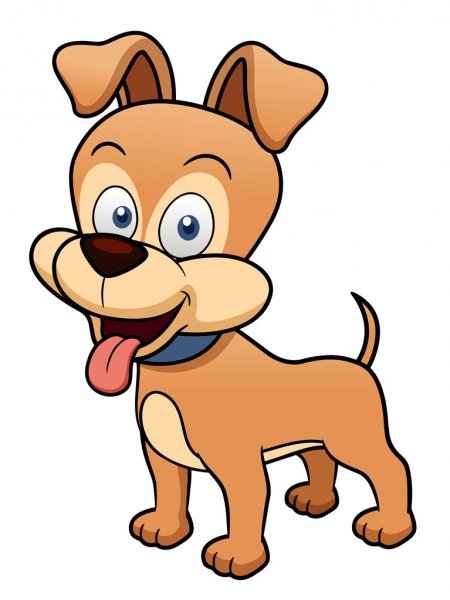 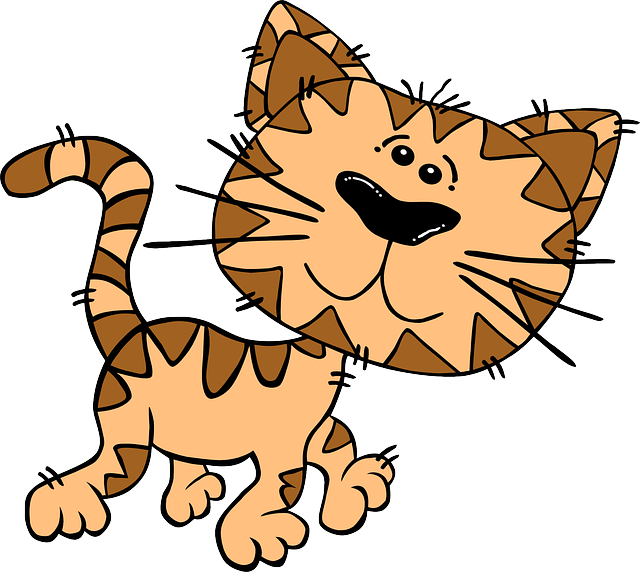 za zvířátkyve čtvrtek 22.4.2021 od 10.00 – 16.00hod.cesta začíná od fotbalového hřiště směr rybník Coubalák  podle fáborků k MŠna děti u MŠ čeká překvapeníúkol pro děti - zvířátkový pozdrav kamarádovi-doma nakresli, nalep nebo vyrob nějaké domácí zvířátkorodiče napíšou,  komu obrázek patří a kdo ho nakreslil a připevněte  ho na plot u MŠ na šnůruobrázek vložte do sáčku, folie, aby nezmoknul